	T.C.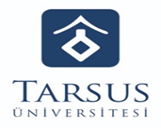 TARSUS ÜNİVERSİTESİ YEMEK BURSU BAŞVURU FORMU..................................... DEKANLIĞINA / Y.O. MÜDÜRLÜĞÜNE /M.Y.O. MÜDÜRLÜĞÜNETarsus Üniversitesi Lisans/Önlisans öğrencisiyim. Üniversitemizden yemek bursu almak istiyorum. Herhangi bir işte daimi eleman olarak çalışmadığımı, şahsımla ilgili bilgilerin doğru olduğunu, değişiklik halinde üniversitemize bilgi vereceğimi, beyanımın aksi sabit olduğu takdirde bursumun kesilmesini ve almış olduğum bursları iade edeceğimi beyan ve kabul eder, gereğini bilgilerinize arz ederim.Tarih / İmzaÖĞRENCİNİN KİMLİK BİLGİLERİ1.   T.C Kimlik No	: ………………………………….2.   Adı – Soyadı	: .....................................................3.  Baba Adı	: .....................................................4.   Doğum Tarihi ve Yeri	: .....................................................5.   Bölüm / Sınıf / Okul Numarası : .....................................................................................................İletişim Bilgileri	Tel No: …………………	e-posta: ………………………………….Cinsiyetiniz	:  ( ) Kadın	(  ) ErkekMedeni Durumunuz	:  ( ) Evli	(  ) BekarÖĞRENCİNİN İKAMETGAH, AİLE VE KİŞİSEL BİLGİLERİÖğrenim İçin İkametgâhınız :  (  ) Aile Yanı	(  ) Kira	( ) Özel Yurt ( ) Devlet Yurdu ( ) DiğerFiziksel Bir Özrünüz var mı? : ( ) Evet	( ) Hayır	Varsa Yüzdesi ....................Sigara Kullanıyor musunuz?  : ( ) Evet	( ) HayırAilenizin Çocuk Sayısı : …….Öğrenime Devam Eden Kardeş Sayısı : ..............Ailenizin Oturduğu Evin Mülkiyeti : (  ) Kira ( ) Lojman	( ) MülkBaba:  ( ) Ölü	(  ) Sağ	Anne : ( ) Ölü	( ) SağŞehit/Gazi Yakını mısınız :  ( ) Evet( ) Hayır	Evet ise, yakınlık derecesi :..............................Ailenizin toplam aylık geliri ( Bütün çalışanların toplamı ) : ...............................................TLBabanızın işi : ( ) Emekli	( ) İşçi	(  ) Esnaf	(  ) Memur	( ) İşsiz(  ) Çalışamıyor     (  )Engelli	( ) Diğer .....................................Annenizin İş Durumu : ( ) Emekli	( ) İşçi	(  ) Esnaf	(  ) Memur	( ) Ev Hanımı(  ) Çalışamıyor  (  )Engelli	( ) Diğer ......................................Başka bir yerden burs alıyor musunuz? : ( ) Hayır	( ) Evet ise ...................................Okul Değerlendirme Komisyonu: Üye	 Üye	 Başkan	KararUygundur